Mit grau Spezialtiernahrung zur Interzoo 2018Isselburger Experte für Spezialtiernahrung präsentiert zur Weltleitmesse der Heimtierbranche zahlreiche Neuheiten aus seinem Sortiment an Nahrungsergänzungen und Nahrung für Hunde, Katzen, Pferde, Vögel und Nagetiere rund um HOKAMIX30 (Interzoo Nürnberg, Messezentrum Nürnberg, 8.-11. Mai 2018, Halle 1 / Stand 1-216)Isselburg, 5. April 2018. Auch 2018 gehört die grau GmbH Spezialtiernahrung wieder zu den Ausstellern der Interzoo. Vom 8. bis 11. Mai zeigt der in Isselburg ansässige Anbieter von Nahrungsergänzungen und Spezialnahrung für Tiere auf der weltweit größten Fachmesse für Heimtierbedarf im Messezentrum Nürnberg sein breitgefächertes Portfolio an hochwertigen, naturbelassenen Produkten für Hunde, Katzen, Pferde, Vögel und Nagetiere sowie das pflanzliche Nahrungsergänzungsprodukt HOKAMIX30. Im Mittelpunkt des grau-Auftritts in Halle 1, Stand 1-216 steht dabei insbesondere die Präsentation von abwechslungsreichen Sortimentsneuheiten bei den Trocken- und Nassnahrungssystemen für Hunde und Katzen.„Die Interzoo in Nürnberg gilt völlig zu Recht als Leitmesse unserer Branche und als ein echtes Markt-Barometer für Entwicklungen, Trends und Perspektiven – da versteht es sich für uns bei grau Spezialtiernahrung von selbst, bei diesem Mega-Event der internationalen Heimtierbranche dabei zu sein. Hier haben wir die beste Gelegenheit, unsere zahlreichen Kunden aus dem In- und Ausland zu treffen und ihnen ganz persönlich und direkt am Stand unsere neuen Produkte vorzustellen. Daneben nutzen wir die Messe auch, um uns mit unseren Branchenkollegen auszutauschen. Und nicht zuletzt wollen wir natürlich auch sehen, wohin die Reise unserer Branche in den kommenden Jahren so gehen wird. Kurz: Wir freuen uns auf spannende und informative Messetage“, umreißt Wolfgang Mooshage, Vertriebsleiter grau GmbH Spezialtiernahrung, die Messeziele des Unternehmens.Ergänzendes über die grau GmbH SpezialtiernahrungDie grau GmbH Spezialtiernahrung ist Groß- und Einzelhändler von Nahrung und Nahrungsergänzungen für Hunde, Katzen, Pferde, Vögel und Nagetiere. Das 1987 gegründete, in zweiter Generation geführte Familienunternehmen beschäftigt mehr als 35 Mitarbeiter und unterhält am zentralen Sitz im nordrhein-westfälischen Isselburg ein über 8.000 qm großes Gelände. Im Mittelpunkt des Portfolios steht mit HOKAMIX30 ein pflanzliches Nahrungsergänzungsprodukt, das vor über 30 Jahren von Unternehmensgründer Johannes Grau in der Heimtierbranche eingeführt wurde und weit über die Landesgrenzen hinaus als vielseitiger Problemlöser und natürlicher Stoffwechselanreger für Hunde breite Anerkennung findet. Zur Angebotspalette gehören ferner Kräutermischungen auch für andere Tierarten, naturbelassene Futtermittel und wirksame Zusatznahrungen, Nass- und Trockennahrung sowie Belohn- und Pflegeprodukte nebst Zubehör. Neben dem Tierfutterfachhandel, Züchtern und Tiertherapeuten bedient grau unter anderem auch über ein Abo-System Endkunden. Kanäle hierfür sind ein Online-Shop, Spezialkataloge für Hunde und Katzen sowie der Fachmarkt „Euregio Pet“ in Isselburg. Weltweit bietet grau seine Produkte über Vertriebspartnerschaften in 24 Ländern an. Dazu zählen Belgien, Dänemark, England, Frankreich, Finnland, Griechenland, Irland, Italien, Japan, Kanada, Lettland, Malta, Niederlande, Norwegen, Österreich, Polen, Rumänien, Russland, Schweden, Schweiz, Slowenien, Ungarn, Ukraine und die USA. Weitere Informationen können unter http://www.grau-tiernahrung.de abgerufen werden.20180405_graBegleitendes Bildmaterial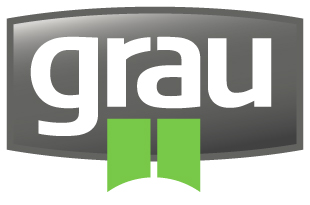 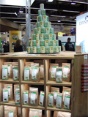 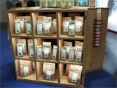 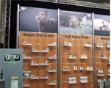 Logo grau GmbH Spezialtiernahrung            Impressionen Messestand grau GmbH Spezialtiernahrung/Interzoo 2017[ Download unter http://ars-pr.de/presse/20180405_gra ]Weitere Informationen			Presse-Ansprechpartnergrau GmbH Spezialtiernahrung			ars publicandi GmbH
Christine Müller				Martina OvermannIndustriestraße 27				Schulstraße 28
D-46419 Isselburg				D-66976 Rodalben
Telefon: +49/(0)2874/9036-0			Telefon: +49/(0)6331/5543-13
Telefax: +49/(0)2874/43 31			Telefax: +49/(0)6331/5543-43http://www.grau-tiernahrung.de		http://www.ars-pr.de
c.mueller@grau-gmbh.de			Movermann@ars-pr.de